EGE ÜNİVERSİTESİHAVACILIK MESLEK YÜKSEKOKULU MÜDÜRLÜĞÜ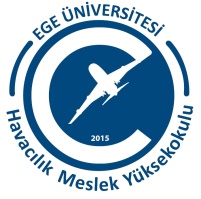 Ege Üniversitesi Havacılık Kampüsü, 35414-Gaziemir/İZMİRwww.havacilikmyo.ege.edu.trTarih: …. / …. / 20…Sayı: Konu: Staj Zorunluluğu hk.İLGİLİ MAKAMA	Aşağıda açık kimliği belirtilen öğrencimizin 20…. / 20…. öğretim yılında toplam ……… gün staj yapma zorunluluğu bulunmaktadır.	Bilgilerinize arz ve rica ederim.  Müdür a.….……………………………………………..Öğrenci Bilgileri:Üniversite-YüksekokulEge Üniversitesi Havacılık Meslek YüksekokuluProgram:Sınıf:Öğrencinin Adı Soyadı:Öğrenci No:Kimlik No:Cep Telefonu:Eposta Adresi:Başlama Tarihi:Bitiş Tarihi: